Bibliobusna služba Vukovarsko-srijemske županije POKRETNA KNJIŽNICA (BIBLIOBUS)U VAŠOJ OPĆINIRASPORED DOLAZAKADOĐITE!UČLANITE SE!POSUĐUJTE!GODIŠNJA ČLANARINA:    20,00 knInformirajte se:Tel.:     099/215-0010E-mail:  bibliobus.vsz@gmail.com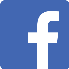 : https://www.facebook.com/gkvkbibliobus/UTORAK19.1., 2.2., 16.2., 2.3., 16.3., 30.3., 13.4., 27.4., 11.5., 25.5., 8.6., 6.7., 17.8., 31.8., 14.9., 28.9., 12.10., 26.10., 9.11., 23.11., 7.12. UTORAK19.1., 2.2., 16.2., 2.3., 16.3., 30.3., 13.4., 27.4., 11.5., 25.5., 8.6., 6.7., 17.8., 31.8., 14.9., 28.9., 12.10., 26.10., 9.11., 23.11., 7.12. UTORAK19.1., 2.2., 16.2., 2.3., 16.3., 30.3., 13.4., 27.4., 11.5., 25.5., 8.6., 6.7., 17.8., 31.8., 14.9., 28.9., 12.10., 26.10., 9.11., 23.11., 7.12. UTORAK19.1., 2.2., 16.2., 2.3., 16.3., 30.3., 13.4., 27.4., 11.5., 25.5., 8.6., 6.7., 17.8., 31.8., 14.9., 28.9., 12.10., 26.10., 9.11., 23.11., 7.12. Negoslavci13:55 – 14:45UTORAK19.1., 2.2., 16.2., 2.3., 16.3., 30.3., 13.4., 27.4., 11.5., 25.5., 8.6., 6.7., 17.8., 31.8., 14.9., 28.9., 12.10., 26.10., 9.11., 23.11., 7.12. UTORAK19.1., 2.2., 16.2., 2.3., 16.3., 30.3., 13.4., 27.4., 11.5., 25.5., 8.6., 6.7., 17.8., 31.8., 14.9., 28.9., 12.10., 26.10., 9.11., 23.11., 7.12. UTORAK19.1., 2.2., 16.2., 2.3., 16.3., 30.3., 13.4., 27.4., 11.5., 25.5., 8.6., 6.7., 17.8., 31.8., 14.9., 28.9., 12.10., 26.10., 9.11., 23.11., 7.12. 